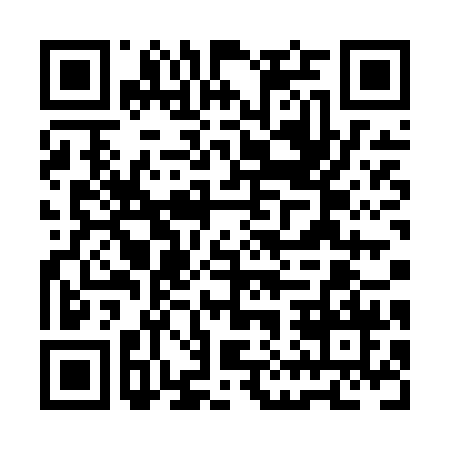 Prayer times for Domaine-Saint-Augustin, Quebec, CanadaMon 1 Jul 2024 - Wed 31 Jul 2024High Latitude Method: Angle Based RulePrayer Calculation Method: Islamic Society of North AmericaAsar Calculation Method: HanafiPrayer times provided by https://www.salahtimes.comDateDayFajrSunriseDhuhrAsrMaghribIsha1Mon2:534:5612:506:168:4410:472Tue2:534:5712:506:168:4310:473Wed2:544:5812:506:168:4310:474Thu2:544:5812:516:158:4310:465Fri2:554:5912:516:158:4210:456Sat2:575:0012:516:158:4210:447Sun2:585:0012:516:158:4110:438Mon2:595:0112:516:158:4110:429Tue3:015:0212:516:158:4010:4110Wed3:025:0312:516:148:4010:4011Thu3:045:0412:526:148:3910:3912Fri3:055:0512:526:148:3810:3713Sat3:075:0612:526:138:3810:3614Sun3:095:0712:526:138:3710:3415Mon3:105:0812:526:138:3610:3316Tue3:125:0912:526:128:3510:3117Wed3:145:1012:526:128:3410:3018Thu3:155:1112:526:118:3310:2819Fri3:175:1212:526:118:3210:2720Sat3:195:1312:526:108:3110:2521Sun3:215:1412:526:108:3010:2322Mon3:235:1512:526:098:2910:2123Tue3:255:1612:536:098:2810:1924Wed3:265:1712:536:088:2710:1825Thu3:285:1812:536:078:2610:1626Fri3:305:2012:536:078:2510:1427Sat3:325:2112:536:068:2410:1228Sun3:345:2212:526:058:2210:1029Mon3:365:2312:526:048:2110:0830Tue3:385:2412:526:048:2010:0631Wed3:405:2612:526:038:1910:04